Приложение № 5 к постановлению администрации города Сочи от__________№___________ ВРЕМЕННАЯ СХЕМА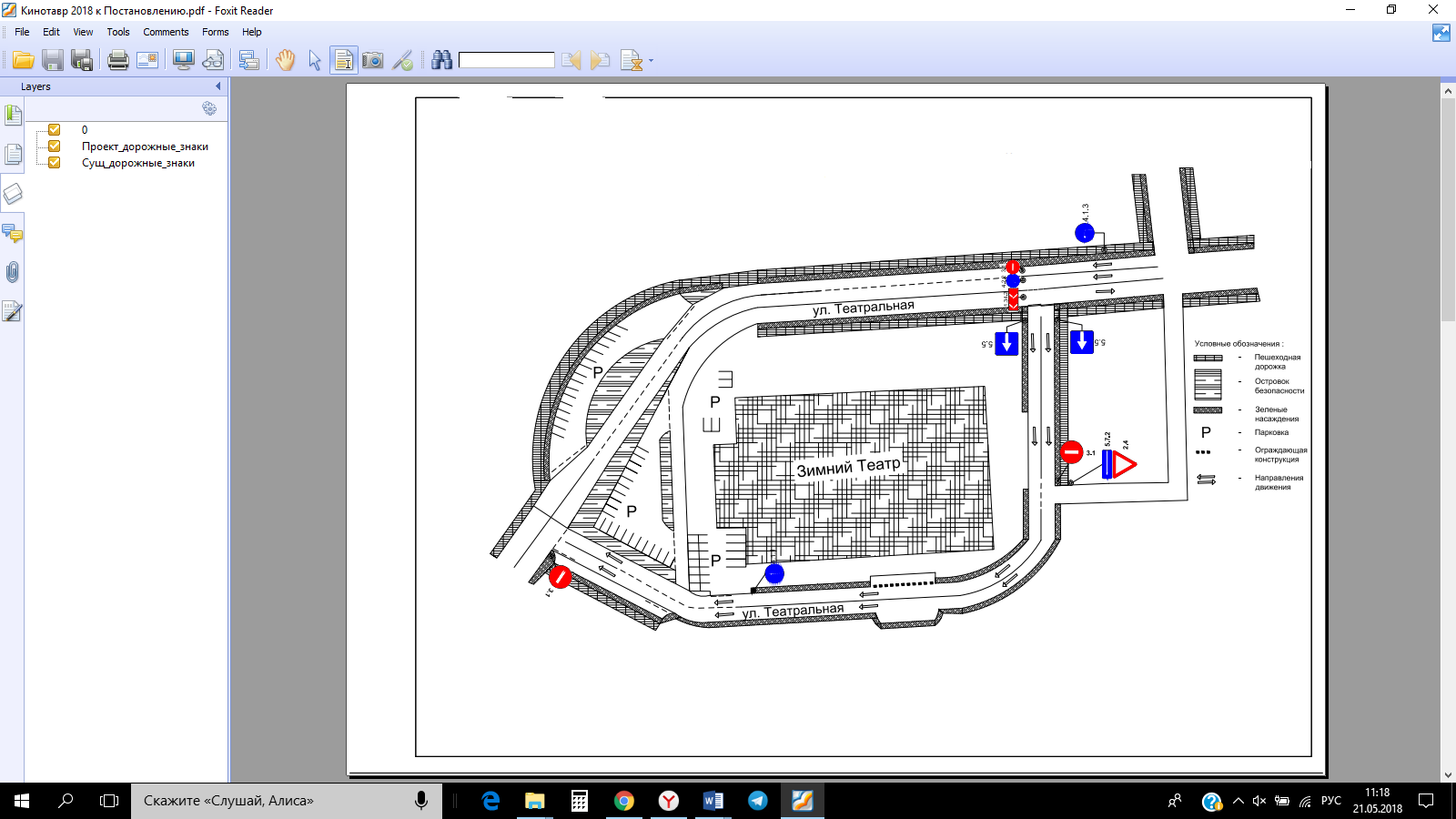 организации дорожного движения по ул. Театральная Центрального внутригородского района города Сочи на период проведения мероприятий с 18.00 часов 20 мая 2019 года до 18.00 часов 29 мая 2019 года Начальник управления культурыадминистрации города Сочи                                                                                                                                                                        Л.Н. Кузьмина